Additional Dredging Contractor:-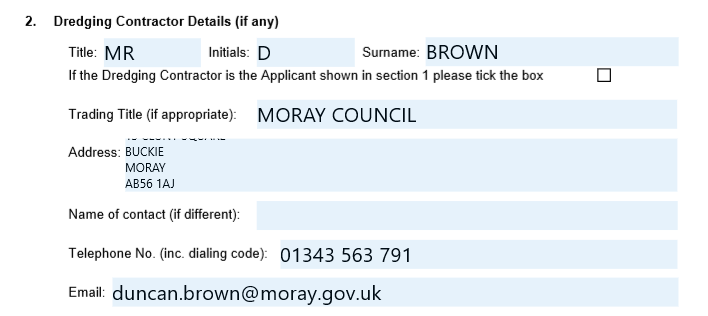 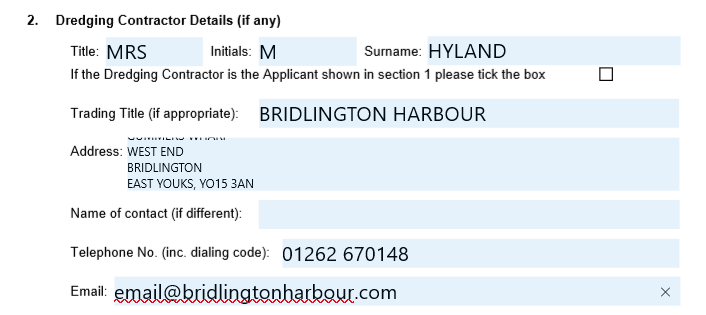 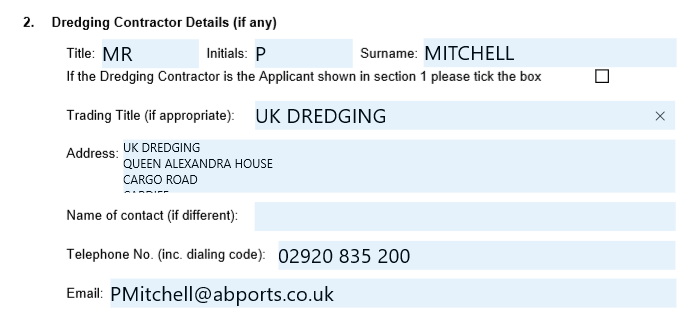 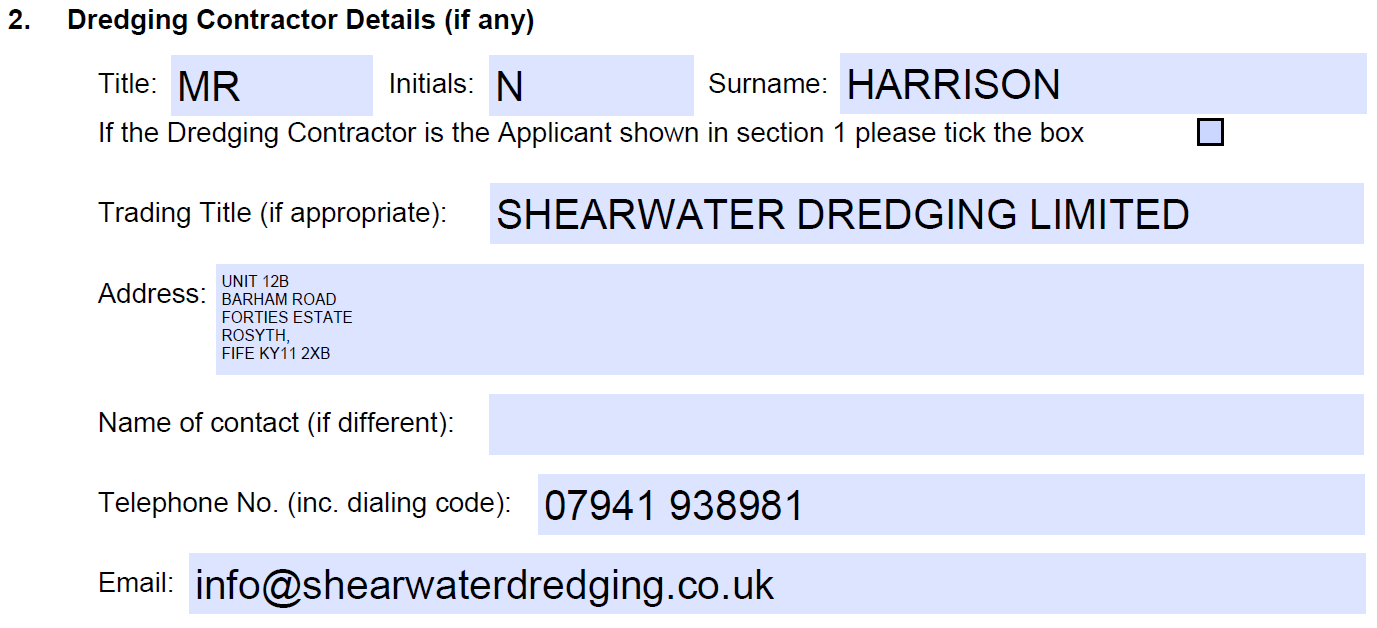 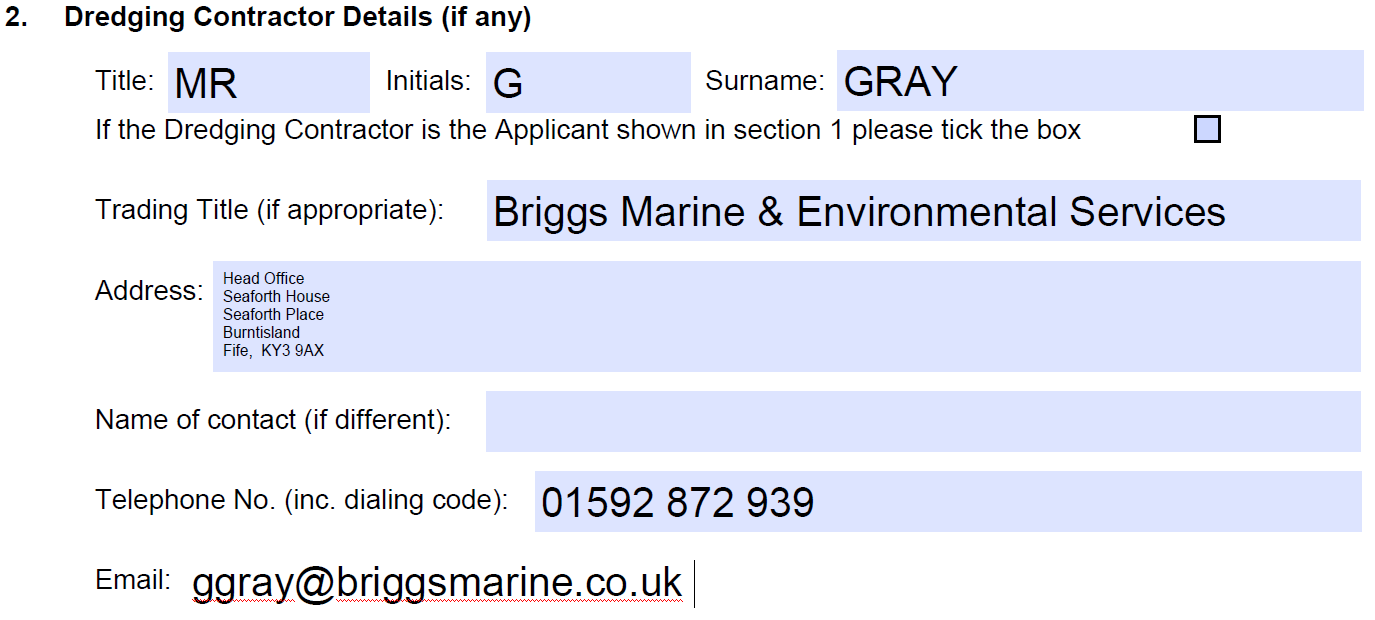 